附件1.中国教科院《关于征集STEM教育2029行动计划相关资源的通知》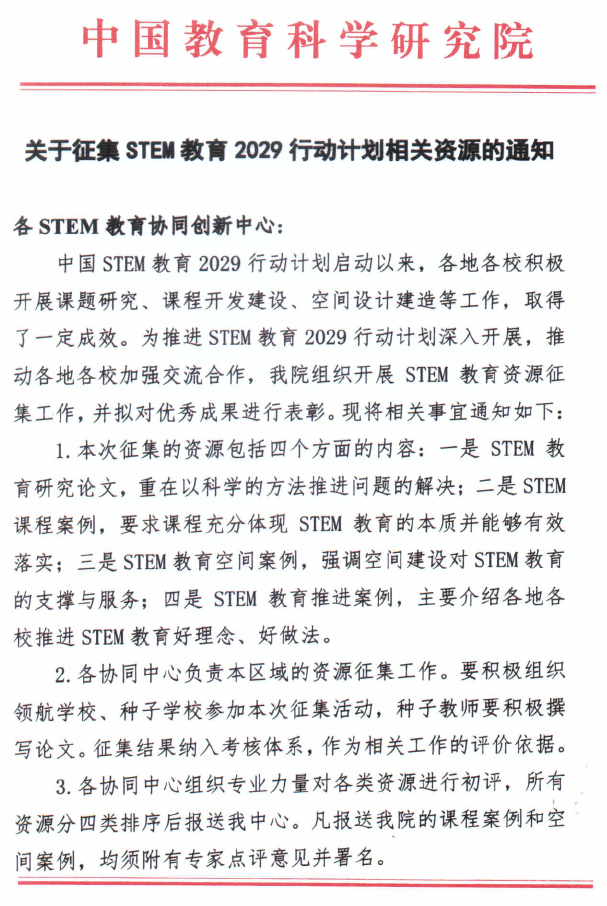 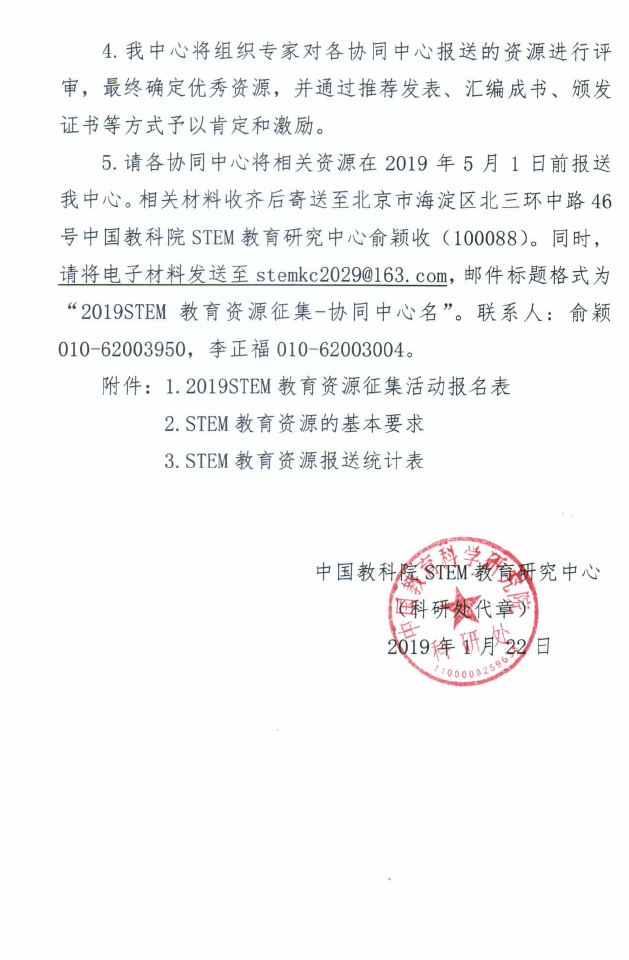 